Kraków, 01.02.2023rZAPYTANIE OFERTOWE nr 1/EDUKACJA/2023 NA DOSTAWĘ WYPOSAŻENIA Zamawiający: EDUKACJA Sp. z o.o. ul. Pachońskiego 5M, 31-223 Kraków e-mail: edupoczta2@gmail.comREGON: 350691250NIP: 6771027951Osoby do kontaktu:Sławomir Barszcz, tel. 605320960, e-mail: slawekbarszcz@gmail.com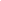 Magdalena Czajkowska, tel.693290582, e-mail: mag.czajkowska1@gmail.comDo niniejszej procedury zastosowano zasadę konkurencyjności, zgodną z Wytycznymi w zakresie kwalifikowalności wydatków w ramach Europejskiego Funduszu Rozwoju Regionalnego, Europejskiego Funduszu Społecznego oraz Funduszu Spójności na lata 2014-2020.Przedmiot zamówienia:Przedmiotem zamówienia jest zakup i dostawa mebli – wyposażenia do sal, sprzętu komputerowego/multimedialnego, pomocy dydaktycznych do nowo tworzonych pracowni szkolnych dla Prywatnej Szkoły Podstawowej Nr. 2 , dalej zwanej  PSP oraz  Prywatnego Liceum Ogólnokształcącego, dalej zwanego PLO z Oddziałami Dwujęzycznymi im. Noblistów Polskich w Krakowie. Przedmiot zamówienia składa się z 3 części:Część 1 Meble szkolne39160000-1 Meble szkolneCzęść 2: Sprzęt komputerowy, multimedialny oraz oprogramowanie30213000-5 Komputery osobiste,30213100-6 - Komputery przenośne32322000-6 Urządzenia multimedialne, 31710000-6 Sprzęt elektroniczny39162100-6 Pomoce dydaktyczne48000000-8 Pakiety oprogramowania i systemy informatyczne,72000000-5 Usługi informatyczne: konsultacyjne, opracowywania oprogramowania, instalacjeCzęść 3 Pomoce dydaktyczne39162000-5 Pomoce naukowe39162100-6 Pomoce dydaktyczne39162110-9 Sprzęt dydaktycznyWszelki asortyment dostarczany w ramach przedmiotu zamówienia ma być fabrycznie nowy, nieużywany, nieuszkodzony, nieobciążony prawami osób trzecich.  Przedmiot zamówienia obejmuje również w placówce PSP oraz PLO kompleksową instalację i konfigurację dostarczanego sprzętu oraz wykonanie szkolenia w zakresie obsługi dostarczanego przedmiotu zamówienia. Jakiekolwiek wskazania w zapisach niniejszego ,,zapytania ofertowego” pochodzenia materiałów lub norm, aprobat, certyfikatów, specyfikacji i systemów (marka, producent, znak towarowy, itp.) należy traktować jako typ przykładowy, dopuszcza się stosowanie rozwiązań równoważnych o nie gorszych parametrach technicznych i funkcjonalnych. Za wszelkie uszkodzenia powstałe w transporcie oraz przed końcowym odbiorem przedmiotu zamówienia odpowiada Wykonawca. Wszelki asortyment ma być nietoksyczny oraz zgodny z obowiązującymi w tym zakresie przepisami, posiadać stosowne atesty oraz certyfikaty. Wykonawca zobowiązany jest przy końcowym odbiorze przedmiotu zamówienia przekazać Zamawiającemu wszelkie certyfikaty oraz atesty dostarczanego przedmiotu zamówienia.Przedmiot zamówienia realizowany jest w ramach Projektu: „Nobliści 2.0”, 10 Osi Priorytetowej Wiedza i kompetencje, Działanie 10.1 Rozwój kształcenia ogólnego, Poddziałanie 10.1.3 Edukacja w szkołach prowadzących kształcenie ogólne.Zakres przedmiotu zamówienia:Szczegółowy zakres rzeczowo - ilościowy asortymentu objętego przedmiotem zamówienia przedstawia załącznik nr A do Formularza ofertowego (tzw. specyfikacja).W ramach przedmiotu zamówienia Wykonawca zobowiązany jest do dostawy asortymentu objętego przedmiotem zamówienia do placówki PSP i PLO, (ul. Pachońskiego 5M, 31-223 Kraków). Dodatkowe wymagania w zakresie realizacji przedmiotu zamówienia:Wykonawca zobowiązany jest wykonać przedmiot zamówienia zgodnie z postanowieniami niniejszego, „zapytania ofertowego”, zapisami złożonej oferty, wymaganiami wynikającymi z obowiązujących przepisów prawa, etyką zawodową i ustalonymi zwyczajami.W przypadku wprowadzenia przez producenta nowej wersji oprogramowania lub nowego modelu sprzętu Zamawiający dopuszcza zmianę wersji oprogramowania lub modelu sprzętu pod warunkiem, że nowa wersja lub model spełnia wymagania niniejszego ,,zapytania ofertowego”. W takiej sytuacji nie jest wymagane sporządzenie aneksu do umowy.W przypadku zakończenia wytwarzania oprogramowania lub danego modelu sprzętu objętego umową lub wycofanie ich z produkcji lub z obrotu na terytorium Polski, Zamawiający dopuszcza zmianę polegającą na dostarczeniu produktu zastępczego o parametrach spełniających wymagania niniejszego ,,zapytania ofertowego”, za cenę zaoferowaną w ofercie.  W takiej sytuacji nie jest wymagane sporządzenie aneksu do umowy,W przypadku ujawnienia się powszechnie występujących wad oferowanego urządzenia lub oprogramowania, Zamawiający dopuszcza zmianę polegającą na zastąpieniu danego produktu produktem zastępczym, spełniających wymagania Zamawiającego opisane w niniejszym ,,zapytaniu ofertowym”, za cenę zaoferowaną w ofercie. W takiej sytuacji nie jest wymagane sporządzenie aneksu do umowy.W przypadku stwierdzenia, że dostarczone produkty: są uszkodzone, posiadają wady uniemożliwiające używanie, a wady i uszkodzenia te nie powstały z winy Zamawiającego lub nie spełniają wymagań Zamawiającego określonych w załącznikach lub dostarczone produkty nie odpowiadają pod względem jakości, trwałości, funkcjonalności oraz parametrów technicznych wykonawca wymieni je na nowe, prawidłowe, na własny koszt.Wykonawca jest odpowiedzialny za całokształt zamówienia, w tym za przebieg oraz terminowe wykonanie, jakość, zgodność z warunkami technicznymi, jakościowymi i obowiązującymi w tym zakresie przepisami.Zamawiający, w związku z realizacją przedmiotu zamówienia może korzystać zarówno z uprawnień rękojmi za wady jak i gwarancji jakości, wynikającej z ustawy Kodeksy Cywilny (tj. Dz. U. z 2019 r, poz. 1145, z późna. zm.) oraz treści złożonej oferty.Wykonanie  zamówienia nastąpi w najszybszym możliwym terminie, jednak:- dla części pierwszej nie później niż do dnia 30 kwietnia 2023 r.- dla części drugiej nie później niż do dnia 30 kwietnia 2023 r.- dla części trzeciej nie później niż do dnia 30 kwietnia 2023 r.Wykonawca udzieli gwarancji na dostarczone produkty zgodnie z obowiązującymi w dniu podpisania protokołu końcowego normami prawnymi.Bieg terminu gwarancji rozpoczyna się od dnia podpisania przez Zamawiającego protokołu odbioru końcowego.Rozliczenie wynagrodzenia za wykonanie przedmiotu umowy może nastąpić fakturami częściowymi. Wystawienie faktur następuje na podstawie podpisanego przez Zamawiającego protokołu odbioru częściowego, a faktury końcowej na podstawie podpisanego przez Zamawiającego protokołu odbioru końcowegoOferty częścioweZamawiający dopuszcza możliwość składania ofert częściowych w ramach niniejszego zamówienia zgodnie ze specyfikacją będącą załącznikiem do zapytania ofertowego.Oferty wariantowe Zamawiający nie dopuszcza składania ofert wariantowychCzas trwania zamówienia / termin wykonania Termin realizacji zamówienia: od dnia podpisania umowy zgodnie z terminem w nim zawartym, jednak nie później niż do dnia 30 kwietnia 2023 r. Miejsce realizacji zamówienia Dostawa będzie wykonywana do placówki PSP i PLO (ul. Pachońskiego 5M, 31-223 Kraków).Zamówienia dodatkoweZamawiający  przewiduje udzielenie  wykonawcy wybranemu zgodnie z zasadą konkurencyjności zamówień na dodatkowe dostawy, polegających na częściowej wymianie dostarczonych produktów lub instalacji albo zwiększeniu bieżących dostaw lub rozbudowie istniejących instalacji, a zmiana wykonawcy prowadziłaby do nabycia materiałów o innych właściwościach technicznych, co powodowałoby niekompatybilność techniczną lub nieproporcjonalnie duże trudności techniczne w użytkowaniui  utrzymaniu tych produktów lub instalacji. WadiumZamawiający nie wymaga wniesienia wadiumZaliczki / płatność częściowaW ramach zamówienia dopuszcza się płatności częściowe. Nie jest dopuszczalna przedpłata za w/w zamówienie.Warunki udziału w postępowaniu oraz opis sposobu dokonywania oceny spełniania tych warunków. Warunki  obowiązujące na realizację przedmiotu zamówienia dotyczą zdolności  zawodowej niezbędnej do realizacji zamówienia, tj.: o udzielenie zamówienia publicznego mogą ubiegać się Wykonawcy, którzy:Posiadają uprawnienia do wykonywania działalności określonej w przedmiocie zamówienia, jeżeli przepisy prawa nakładają obowiązek ich posiadania. Wykonawcy, którzy posiadają uprawnienia do wykonywania określonej działalności lub czynności, jeżeli ustawy nakładają obowiązek posiadania takich uprawnień do wykonania przedmiotu zamówienia. Zamawiający nie stawia w tym zakresie warunku szczegółowego. Należy wypełnić Załącznik nr 2 do Zapytania ofertowego. Ocena warunku wg formuły: spełnia – nie spełnia. Znajdują się w sytuacji ekonomicznej i finansowej umożliwiającej wykonanie zamówienia. Wykonawcy którzy znajdują się w sytuacji ekonomicznej i finansowej zapewniającej wykonanie przedmiotu zamówienia Zamawiający nie stawia w tym zakresie warunku szczegółowego. Należy wypełnić Załącznik nr 2 do Zapytania ofertowego. Ocena warunku wg formuły: spełnia – nie spełnia.Nie są powiązane osobowo lub kapitałowo z Zamawiającym. Przez powiązania kapitałowe lub osobowe rozumie się wzajemne powiązania między Zamawiającym lub osobami upoważnionymi do zaciągania zobowiązań w imieniu Zamawiającego lub osobami wykonującymi w imieniu Zamawiającego czynności związane z przygotowaniem i przeprowadzeniem procedury wyboru Wykonawcy a Wykonawcą polegające w szczególności na:a) uczestniczeniu w spółce jako wspólnik spółki cywilnej lub spółki osobowej,b) posiadaniu co najmniej 10% udziałów lub akcji, o ile niższy próg nie wynika z przepisów prawa lub nie został określony przez IZ PO,c) pełnieniu funkcji członka organu nadzorczego lub zarządzającego, prokurenta, pełnomocnika,d) pozostawaniu w związku małżeńskim, w stosunku pokrewieństwa lub powinowactwa w linii prostej, pokrewieństwa drugiego stopnia lub powinowactwa drugiego stopnia w linii bocznej lub w stosunku przysposobienia, opieki lub kurateli.Należy wypełnić Załącznik nr 4 do Zapytania ofertowego.Ocena warunku wg formuły: spełnia – nie spełnia.Posiadają wiedzę i doświadczenie. Wykonawcy którzy posiadają niezbędną wiedzę i doświadczenie do wykonania przedmiotu zamówienia. Zamawiający nie stawia w tym zakresie warunku szczegółowego. Należy wypełnić Załącznik nr 2 do Zapytania ofertowego. Ocena warunku wg formuły: spełnia – nie spełnia. Dysponują odpowiednim potencjałem technicznym niezbędnym do wykonania zamówienia. Wykonawcy którzy dysponują potencjałem technicznym odpowiednim do wykonania przedmiotu zamówienia. Zamawiający nie stawia w tym zakresie warunku szczegółowego. Należy wypełnić Załącznik nr 2 do Zapytania ofertowego. Ocena warunku wg formuły: spełnia – nie spełnia. Dysponują osobami zdolnymi do wykonania zamówienia.1 osobą która zainstaluje dostarczony sprzęt objęty przedmiotem zamówienia w placówce PSP oraz PLO oraz przeszkoli jego  użytkowników  (pracowników  Zamawiającego) w  zakresie obsługi  dostarczonego przedmiotu zamówienia.UWAGA! Pod pojęciem instalacja sprzętu należy rozumieć wykonanie wszelkich czynności w celu uruchomienia sprzętu (w tym również złożenie sprzętu, wgranie programów, itp.) tak by sprzęt był w pełni gotowy do pracy.Należy wypełnić Załącznik nr 3 do Zapytania ofertowego. Ocena warunku wg formuły: spełnia – nie spełnia.UWAGA:Oferent musi spełniać wszystkie wyżej wymienione warunki udziału w postępowaniu, które oceniane są według formuły: spełnia – nie spełnia (1-0). Nie spełnienie któregokolwiek z w/w warunków udziału w postępowaniu (tj. punkt 12 lit. a-f) będzie skutkowało odrzuceniem oferty.Zamawiający dopuszcza możliwość uzupełniania dokumentów tylko w przypadku stwierdzenia braku: podpisu, parafki, pieczątki, bądź poprawienia oczywistej omyłki pisarskiej. Wszystkie załączniki należy wypełnić tak, by jednoznacznie wskazywały na spełnianie ww. opisanych warunków udziału w postępowaniu oraz należy dołączyć takie dokumenty, z których jednoznacznie wynika, że Wykonawca spełnia warunki udziału w postępowaniu. Oferty, które nie spełnią tego wymagania, zostaną odrzucone. Wykonawcy, który nie składa wyjaśnień w zakresie treści oferty, o które poprosił Zamawiający, zgodnie z zapisami zapytania ofertowego.Zamawiający zastrzega sobie prawo do możliwości potwierdzenia spełniania przez Wykonawcę wszystkich warunków wymaganych w zapytaniu ofertowym.Informacja o dokumentach, jakie mają dostarczyć Wykonawcy, w tym w szczególności w celu potwierdzenia spełniania warunków udziału w postępowaniu:formularz ofertowy według wzoru stanowiącego Załącznik nr 1 do zapytania ofertowego;zakres rzeczowo - ilościowy asortymentu objętego przedmiotem zamówienia stanowiącego załącznik nr A do Formularza ofertowego (tzw. specyfikacja);oświadczenie o spełnianiu warunków udziału w postępowaniu oraz o braku innych podstaw do wykluczenia z udziału w postępowaniu według wzoru stanowiącego Załącznik nr 2 do zapytania ofertowego;wykaz osób wyznaczonych do realizacji zamówienia (kluczowy personel) według wzoru stanowiącego Załącznik nr 3 do zapytania ofertowego;oświadczenie o braku powiązań osobowych lub kapitałowych z Zamawiającym według wzoru stanowiącego Załączniku nr 4 do zapytania ofertowego.Niezłożenie wyżej wskazanych dokumentów lub złożenie w takiej formie, z której nie będzie jednoznacznie wynikało spełnienie w/w warunków będzie skutkowało odrzuceniem Oferty Wykonawcy. Zamawiający oświadcza, że wyżej wymienione dokumenty złożone przez Oferentów nie będą udostępniane innym Uczestnikom postępowania, a dane osobowe zawarte w ofertach będą wykorzystywane dla potrzeb niezbędnych do procesu oceny ofert.Kryteria oceny ofert Wybór najkorzystniejszej oferty dokonany zostanie na podstawie: Ceny – rozumianej jako całkowitą cenę (wszystkich elementów wskazanych w przedmiocie zamówienia) za realizację przedmiotu zamówienia w danej części zamówienia - waga 100 pkt; Opis sposobu obliczenia oceny Oferty:Ocena Ofert będzie dokonywana według następujących zasad: 1) Cena (C) – 100 pkt. Wykonawca, który zaproponuje najniższą cenę obejmującą wykonanie przedmiotu zamówienia otrzyma 100 pkt., natomiast pozostali Wykonawcy zdobędą odpowiednią liczbę punktów wynikającą z poniższego wyliczenia:C = Cena brutto oferty najtańszej/Cena brutto oferty badanej x 100 pkt.W ocenie ofert biorą udział oferty które nie podlegają wykluczeniu ani odrzuceniu z prowadzonej procedury.Opis sposobu obliczenia ceny oferty:Wykonawca sporządza kalkulację kosztów wykonania przedmiotu zamówienia korzystając z druku – stanowiącego załącznika nr 4 do formularza oferty, opierając się na wytycznych ,,zapytania ofertowego”.Przy sporządzaniu, wypełnianiu kalkulacji kosztów wykonania przedmiotu zamówienia na ww. druku Zamawiającego Wykonawca zobowiązany jest zachować należytą  staranność, aby uwzględnić w  poszczególnych  pozycjach wszelkie koszty  pośrednie i bezpośrednie związane  z poprawnym wykonaniem przedmiotu zamówienia, np. koszty transportu, koszty pracy personelu, koszty instalacji sprzętu oraz koszty przeszkolenia pracowników Zamawiającego z obsługi, itp. Niniejsze koszty należy wkalkulować w pozycje wyceny. Wykonawca oblicza wartości poszczególnych  pozycji  sporządzanej kalkulacji z dokładnością do 1 grosza  (2 miejsc  po  przecinku). Tak  obliczoną łączną/całkowitą  wartość  wykonania  całego przedmiotu zamówienia Wykonawca przenosi do swojej oferty (formularza oferty). Cena ofertowa jest ceną  brutto,  uwzględniającą  obowiązującą stawkę  podatku VAT. Ceny jednostkowe poszczególnych pozycji  kalkulacji  (kosztorysu  ofertowego),  tj.  ceny  jednostek  produktowych wskazanych  w  tabeli kalkulacji stanowią ryczałt, co oznacza że nie podlegają zmianie w trakcie realizacji przedmiotowego zamówienia. Wykonawca zobowiązany jest pokazać w kalkulacji kosztów realizacji przedmiotu zamówienia ceny  jednostkowe dostarczanego asortymentu, które  będą  stanowiły podstawę rozliczenia realizacji przedmiotu zamówienia. Wykonawca zobowiązany jest bezwzględnie załączyć swoją  kalkulację, tzw. kosztorys ofertowy do  oferty.  Stanowić on będzie  dla Zamawiającego podstawę rozliczenia zamówienia.Zamawiający nie dopuszcza podania ceny ofertowej w walutach obcych. Cena oferty ma być wyrażona w PLN.W przypadku  Wykonawcy  zagranicznego,  który  na  podstawie  odrębnych przepisów nie jest zobowiązany do uiszczenia podatku VAT na terytorium Rzeczypospolitej Polskiej podaje w formularzu oferty cenę netto. Zamawiający w celu zapewnienia równego traktowania Wykonawców doliczy, na etapie oceny i porównania ofert, do niniejszej ceny netto obowiązujący w Polsce podatek VAT.Miejsce, gdzie opublikowano niniejsze zapytanie ofertowehttps://bazakonkurencyjnosci.funduszeeuropejskie.gov.plTermin oraz miejsce składania ofertTermin składania ofert wyznaczono na 10.02.2023r (wiążąca jest data wpływu Oferty do Biura projektu lub na skrzynkę poczty elektronicznej).Ofertę można składać:Osobiście lub pocztą w Biurze projektu: ul. Pachońskiego 5M, 31-223 Kraków (biuro czynne w godzinach 8-14)E-mailem na adres: edupoczta2@gmail.comPrzez bazę konkurencyjnościOsoby do kontaktuOsobami wyznaczonymi do kontaktu oraz udzielającymi informacji na temat prowadzonego postępowania są:Sławomir Barszcz, adres e-mail: slawekbarszcz@gmail.comMagdalena Czajkowska, adres e-mail: mag.czajkowska1@gmail.comTermin związania OfertąTermin związania Ofertą wynosi 30 dni kalendarzowych począwszy od upływu terminu składania ofert wskazanego w pkt. 15.Sposób sporządzenia OfertyWykonawcy zobowiązani są zapoznać się dokładnie z informacjami zawartymi w zapytaniu i przygotować Ofertę zgodnie z wymaganiami określonymi w tym dokumencie.Ofertę można składać wyłącznie na formularzu, którego wzór przedstawiono w Załączniku nr 1 do niniejszego zapytania ofertowego. Wraz z Ofertą konieczne jest złożenie pozostałych załączników, o których mowa w pkt. 13 niniejszego zamówienia.Oferta zawierać będzie cenę brutto w ramach której Wykonawca składa ofertę oraz liczbę dni w których wykona zamówienie. W przypadku rozbieżności, co do wartości liczbowych, za wartość wiążącą Zamawiający przyjmuje wartość wpisaną słownie.W przypadku składania Oferty w formie wiadomości elektronicznej w temacie należy wpisać: Zapytanie ofertowe nr 1/EDUKACJA/2023W przypadku wersji papierowej należy umieścić dopisek na kopercie: Zapytanie ofertowe nr 1/EDUKACJA/2023W przypadku złożenia Oferty w formie wiadomości elektronicznej, Oferent składa zeskanowaną Ofertę, tj. komplet zeskanowanych dokumentów wymaganych w pkt 12, spełniających wszelkie wymagania formalno-prawne, tj. np. pieczęcie, podpisy (nie dotyczy dokumentów potwierdzonych podpisem kwalifikowanym).).Termin publikacji oceny nadesłanych ofertSzacowany termin oceny ofert to 14.02.2023rInformacja o rozstrzygnięciu zostanie udostępniona na stronie: https://bazakonkurencyjnosci.funduszeeuropejskie.gov.pl ,  Zawarcie umowyJeżeli Wykonawca będzie uchylał się od podpisania umowy dot. realizacji usługi w terminie 5 dni od daty opublikowania/przekazania wyników oceny ofert, w takiej sytuacji Zamawiający zaprosi do podpisania umowy kolejnego Wykonawcę, który w przedmiotowej procedurze uzyskał kolejną najwyższą liczbę punktów.Formą odszkodowania będą kary umowne z następujących tytułów:1. Wykonawca zapłaci Zamawiającemu kary umowne w razie niedotrzymania przez Wykonawcę terminu wydania dostaw, za każdy dzień zwłoki w wysokości stanowiącej równowartość 0,1% ceny sprzedaży (brutto).2. W przypadku opóźnienia w płatności za przekazaną partię produktów Wykonawca może obciążyć Zamawiającego odsetkami umownymi, w wysokości 0,1% ceny sprzedaży za każdy dzień opóźnienia.W przypadku gdy instytucja pośrednicząca lub inny organ kontrolny stwierdzi, że oświadczenie złożone na podstawie pkt. 12 c) zapytania, zostało złożone niezgodnie z prawdą i/lub wykaże, że istnieją inne powiązania niż zawarte w pkt. 12 c) i w konsekwencji nałoży na Zamawiającego karę umowną/ korektę finansową, Wykonawca jest zobowiązany do zwrotu pobranego wynagrodzenia w kwocie odpowiadającej wysokości nałożonej kary umownej/korekty finansowej.Zmiany zapytania ofertowegoW szczególnie uzasadnionych przypadkach Zamawiający ma prawo do zmiany treści zamówienia, z wyłączeniem kryteriów oceny ofert, warunków udziału w postępowaniu oraz sposobu oceny ich spełniania. Zmiana może nastąpić w każdym czasie, przed upływem terminu do składania ofert. W przypadku wprowadzenia takiej zmiany, informacja o tym zostanie niezwłocznie przekazana wszystkim podmiotom, które pobrały od Zamawiającego Zapytanie ofertowe i będzie dla nich wiążąca. Termin ulegnie wydłużeniu jeżeli jest to konieczne z   uwagi na zakres wprowadzonych zmian. Unieważnienie zapytania ofertowegoZamawiający zastrzega sobie prawo do unieważnienia zapytania ofertowego z przyczyn organizacyjnych, technicznych i/lub prawnych.Zamawiający zastrzega sobie możliwość anulowania ogłoszenia bez podania przyczyny na każdym jego etapie.Opis warunków zmiany umowyZamawiający przewiduje możliwości zmiany postanowień zawartej umowy w stosunku do treści oferty na podstawie, której dokonano wyboru Wykonawcy, jeżeli zmiany te wynikły z okoliczności, których nie można było przewidzieć w chwili zawarcia umowy, w szczególności zmiany mogą dotyczyć:zmiany powszechnie obowiązujących przepisów prawa w zakresie mającym wpływ na realizację przedmiotu zamówienia,w zakresie terminu realizacji zamówienia, jeżeli zaszły okoliczności po stronie Zamawiającego, których nie można było przewidzieć w chwili zawarcia umowy (w szczególności: decyzja organu nadzoru, zmiany organizacyjne, administracyjne, opóźnienia w realizacji projektu),zakresu przedmiotu zamówienia (zmniejszenie zakresu zamówienia) w sytuacji wystąpienia istotnej zmiany okoliczności powodującej, że wykonanie całego zakresu umowy nie leży w interesie publicznym/interesie Zamawiającego, czego nie można było przewidzieć  w chwili zawarcia umowy. Wynagrodzenie zostanie obniżone o wartość zakresu zamówienia, która nie zostanie zrealizowana,dodatkowych dostaw lub usług od dotychczasowego wykonawcy, nieobjętych zamówieniem podstawowym, o ile stały się niezbędne i zostały spełnione łącznie następujące warunki:zmiana wykonawcy nie może zostać dokonana z powodów ekonomicznych lub technicznych, w szczególności dotyczących zamienności lub interoperacyjności sprzętu, usług lub instalacji, zamówionych w ramach zamówienia podstawowego,zmiana wykonawcy spowodowałaby istotną niedogodność lub znaczne zwiększenie kosztów dla zamawiającego,wartość każdej kolejnej zmiany nie przekracza 50% wartości zamówienia określonej pierwotnie w  umowie,Dodatkowe informacje dotyczące RODO:Informujemy, że w zamówieniach publicznych administratorem danych osobowych obowiązanym do spełnienia obowiązku informacyjnego z art. 13 RODO (rozporządzenia Parlamentu Europejskiego i Rady (UE)  2016/679  z  dnia  27  kwietnia  2016  r.  w  sprawie  ochrony  osób  fizycznych  w  związku z przetwarzaniem danych osobowych i w sprawie swobodnego przepływu takich danych oraz uchylenia dyrektywy 95/46/WE (ogólne rozporządzenie o ochronie danych) (Dz. Urz. UE L 119 z 04.05.2016, str.1) będzie również: Zamawiający - względem osób fizycznych, od których dane osobowe bezpośrednio pozyskał. Dotyczy to w szczególności: wykonawcy będącego osobą fizyczną, wykonawcy będącego osobą fizyczną, prowadzącą jednoosobową działalność gospodarczą pełnomocnika wykonawcy będącego osobą fizyczną (np. dane osobowe zamieszczone w pełnomocnictwie), członka organu zarządzającego wykonawcy, będącego osobą fizyczną (np. dane osobowe zamieszczone w informacji z KRK), osoby fizycznej   skierowanej   do przygotowania   i   przeprowadzenia procedury ,,zapytania ofertowego”. W związku z powyższym zgodnie z art. 13 ust. 1 i 2 RODO, informuję, że: administratorem Pani/Pana danych  osobowych  jest  Edukacja Sp. zo.o. ul. Pachońskiego 5M, 31-223 Kraków, e-mail: edupoczta2@gmail.com ; inspektorem ochrony danych osobowych jest Sebastian Łabowski, z którym można kontaktować się pod  ww.  adresem   e-mail: inspektor@bezpieczne-dane.eu*; Pani/Pana dane osobowe przetwarzane będą na podstawie art. 6 ust. 1 lit. c RODO w celu związanym z przedmiotową procedurą ,,zapytania ofertowego”. Odbiorcami Pani/Pana danych   osobowych będą osoby lub podmioty, którym udostępniona zostanie dokumentacja przedmiotowej procedury w oparciu o dostępie do informacji publicznych. Pani/Pana dane osobowe będą przechowywane, przez okres 4 lat od dnia zakończenia procedury ,,zapytania ofertowego”, a jeżeli czas trwania umowy przekracza 4 lata, okres przechowywania obejmuje cały czas trwania umowy; obowiązek podania przez  Panią/Pana  danych  osobowych  bezpośrednio  Pani/Pana  dotyczących  jest  wymogiem związanym  z  udziałem  w  przedmiotowej  procedurze  ,,zapytania  ofertowego”.Informuję,  że w odniesieniu do Pani/Pana danych osobowych decyzje nie będą podejmowane w sposób zautomatyzowany, stosowanie do art. 22 RODO; posiada Pani/Pan: na podstawie art. 15 RODO prawo dostępu  do danych  osobowych Pani/Pana dotyczących;  na  podstawie art. 16 RODO  prawo do sprostowania  Pani/Pana  danych  osobowych  **;  na podstawie  art.  18 RODO  prawo żądania  od administratora ograniczenia przetwarzania danych osobowych z zastrzeżeniem przypadków, o których mowa w art. 18 ust. 2 RODO ***; prawo do wniesienia skargi do Prezesa Urzędu Ochrony Danych Osobowych, gdy uzna Pani/Pan, że przetwarzanie danych osobowych Pani/Pana dotyczących narusza przepisy RODO; nie przysługuje Pani/Panu: w związku z art. 17 ust. 3 lit. b, d lub e RODO prawo do usunięcia danych osobowych; prawo do przenoszenia danych osobowych, o którym mowa w art. 20 RODO; na podstawie art. 21 RODO prawo sprzeciwu, wobec przetwarzania danych osobowych, gdyż podstawą  prawną  przetwarzania  Pani/Pana  danych  osobowych  jest  art.  6  ust.  1  lit.  c  RODO. * Wyjaśnienie: informacja w tym zakresie jest wymagana, jeżeli w odniesieniu do danego administratora lub podmiotu przetwarzającego istnieje obowiązek wyznaczenia inspektora ochrony danych osobowych. ** Wyjaśnienie: skorzystanie z prawa do sprostowania nie może skutkować zmianą wyniku ,,procedury zapytania ofertowego” ani zmianą postanowień umowy oraz nie może naruszać integralności protokołu oraz  jego  załączników.***  Wyjaśnienie:  prawo  do  ograniczenia  przetwarzania  nie  ma  zastosowania w odniesieniu do przechowywania, w celu zapewnienia korzystania ze środków ochrony prawnej lub w  celu  ochrony  praw  innej  osoby  fizycznej  lub  prawnej,  lub  z  uwagi  na  ważne  względy  interesu publicznego Unii Europejskiej lub państwa członkowskiego.